CITY STANDARDS COMMITTEE MINUTES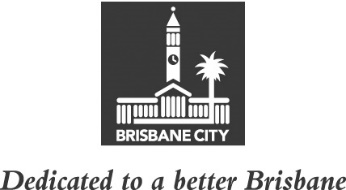 MEETING HELD ON TUESDAY 22 NOVEMBER 2022AT 8.30AMCOMMITTEE MEETING ROOM 2, LEVEL 2, CITY HALLMEMBERS PRESENT:Councillor Kim Marx (Civic Cabinet Chair), Councillor Steven Toomey (Deputy Chair), and Councillors Greg Adermann, Peter Cumming and Sarah Hutton.OTHERS PRESENT:Tash Tobias, Divisional Manager, Lifestyle and Community Services; Danielle Franklin, Executive Officer, Divisional Manager’s Office, Lifestyle and Community Services; Allannah Traill, Manager,  Compliance and Regulatory Services, Lifestyle and Community Services; Kate Samios , Policy Liaison Officer, Civic Cabinet Chair’s Office, City Standards Committee; Victor Tan, Council and Committee Coordinator, Council and Committee Liaison Office, Governance, Council and Committee Services, City Administration and Governance; and Ashley Bailey, A/Council and Committee Officer, Council and Committee Liaison Office.APOLOGY:	An apology was submitted on behalf of Councillor Nicole Johnston and she was granted a leave of absence from the meeting on the motion of the Civic Cabinet Chair.MINUTES:The Minutes of the meeting held on 15 November 2022, copies of which had been forwarded to each Councillor, were presented by the Civic Cabinet Chair and taken as read and confirmed by the Committee. 65	OTHER BUSINESSThe following matter was considered by the Committee, and the decision reached was fully set out in the Committee’s report to Council:Committee presentation – Compliance and Regulatory Services: Community Engagement.CONFIRMED THIS			DAY OF				2022.............................................CIVIC CABINET CHAIR